河  北  省  卫   生   健   康   委   员   会中  共  河  北   省   委   老   干   部   局河        北        省        民         政       厅河    北    省    广     播     电     视     局河        北        省        体         育       局河 北 省 妇 女 联 合 会冀卫老龄函〔2021〕10 号关于举办河北省第八届中老年才艺风采大赛的通知各市(含定州、辛集市)卫生健康委（局）、老干部局、民政局、 文化广电和旅游局、体育局、妇联，雄安新区管委会公共服务局：为深入贯彻习近平总书记关于积极应对人口老龄化重要指示精神，全面落实党中央国务院和省委省政府关于老龄工作决策部署，深入开展人口老龄化国情教育，积极推进健康老龄化， 进一步活跃和丰富我省中老年人健康向上的精神文化生活，传承优良家风，在全社会倡导和营造孝老敬老爱老的浓厚氛围， 省卫生健康委、省委老干部局、省民政厅、省广播电视局、省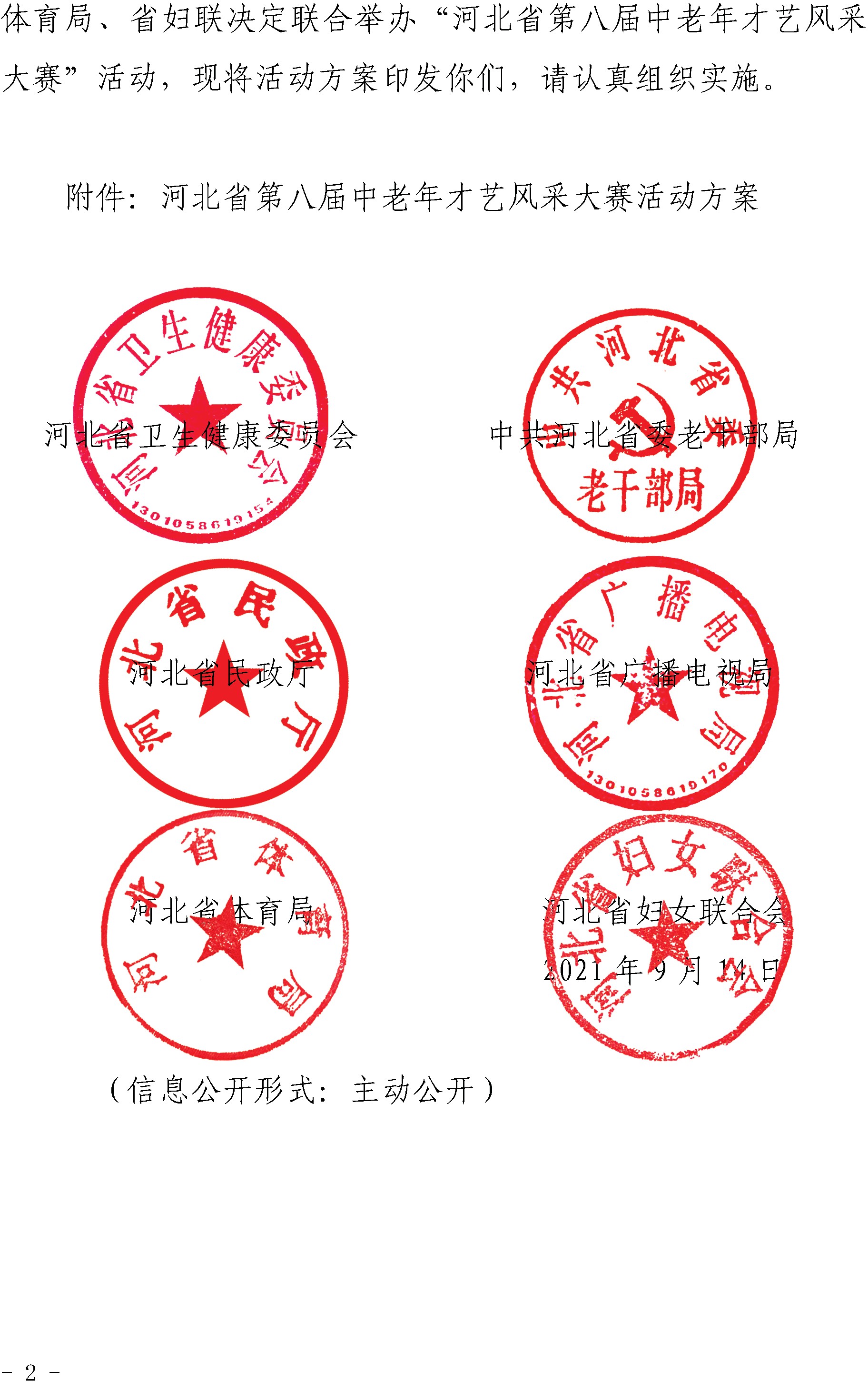 附件河北省第八届中老年才艺风采大赛活动方案为贯彻落实积极应对人口老龄化国家战略，深入开展人口 老龄化国情教育，扎实推进“健康中国·河北行动”老年健康 促进行动，弘扬孝亲敬老中华民族传统美德，共祝中国共产党 百年华诞，弘扬伟大抗疫精神，展示广大中老年人积极健康的 精神风貌、精湛的才艺和闪耀的风采，引导更多中老年人拥有 健康、快乐、充实的生活，在全社会倡导和营造孝亲敬老的浓 厚氛围，制定本活动方案。一、活动主题和宗旨（一）活动主题：礼赞百年风华，乐享银龄健康。（二）活动宗旨：集中展示我省中老年人才艺风采和健康 生活，进一步活跃和丰富中老年人的精神文化生活，弘扬中华 民族孝亲敬老传统美德，打造我省健康养老文化参与新模式。二、组织机构（一）主办单位：河北省卫生健康委员会、中共河北省委老干部局、河北省民政厅、河北省广播电视局、河北省体育局、河北省妇女联合会（二）承办单位：河北省老龄事业宣传服务中心（三）协办单位：中国人寿保险股份有限公司河北省分公 司、河北省群众艺术馆、河北省养老服务业协会成立河北省第八届中老年才艺风采大赛评选组委会（名单附后），负责活动的组织领导。组委会办公室设在河北省老龄事业宣传服务中心。三、参赛范围和条件（一）本省（扩大覆盖至京津地区）50 岁（含）以上，热爱生活、身心健康、老有所为，具有一定健康才艺技能或健康 生活典范的涉老组织、文艺团体及中老年个人；（二）参赛作品主题鲜明、健康向上、时代感强、传播正 能量;（三）鼓励原创作品参赛，鼓励创作反映与老年人生活相 关的参赛作品，鼓励展示中老年人健康风采。（四）全省各市（含定州、辛集市）、雄安新区设分赛区， 同时设立网络赛区。四、活动时间和步骤（一）报名阶段2021 年 9 月底前（因各赛区比赛时间不同，可持续进行报名至本赛区比赛时间前五天）。本年度比赛项目包括：中老年风采展示（上报优秀事迹及相关佐证材料）；中老年才艺展示（书画、舞蹈、声乐、器乐、戏曲、曲艺、小品、模特、朗诵、演讲、手工技艺等）。团体和个人均可报名参加。（二）比赛阶段2021 年 9 月 20 日—10 月 30 日。大赛包含海选、复赛、决赛三个阶段，分为风采组和才艺 组，选手通过寄送才艺视频或风采资料以及 1 分钟健康宣言形式，参加海选选拔比赛，选拔通过，再进行复赛选拔、决赛选 拔。大赛承办单位将在各市(含定州、辛集市)和雄安新区设置 分赛区，各赛区设专业评委，比赛根据实际情况进行现场或网 络直播评选，当地新闻媒体配合宣传报道，全方位展示参赛者 才艺风采。（三）颁奖阶段2021 年 11 月中旬。奖项设金奖、银奖、铜奖以及各种最佳奖项，并设优秀组织奖。举行 2021 年河北省第八届中老年才艺风采大赛颁奖典礼， 获奖团队、获奖选手代表参加颁奖仪式，大赛活动官方网站（h ttp://www.hbln.tv/）公示获奖人员名单和视频。（四）中老年春节联欢晚会2021 年 12 月中旬-2022 年 1 月底。在录制的中老年春节联欢晚会中，择优展示获奖节目，于2022 年春节期间播出。五、有关要求各地各单位要高度重视，精心组织，加强协作，积极配合，积极利用电视、网络、报纸等媒体广泛宣传，扩大活动影响力， 确保比赛高水平、高质量完成，让更多中老年人参与其中，健康身心，共同营造老有所养、老有所医、老有所为、老有所学、老有所乐的社会氛围。各地要严格按照当前常态化疫情防控要求，注意做好安全 防护工作，利用线上、线下相结合的方式，合理合规排演和参 赛。联系人：代晓旭、李婉电	话：15097368486、15731116369邮	箱：774321416@qq.com 工作 QQ：774321416官方微信：13373312897附件：1.河北省第八届中老年才艺风采大赛评选组委会名单2.河北省第八届中老年才艺风采大赛报名表附件 1河北省第八届中老年才艺风采大赛组委会名单大赛组委会办公室设在省老龄事业宣传服务中心，办公室 主任由省老龄事业宣传服务中心主任徐蕾兼任。附件 2河北省第八届中老年才艺风采大赛报名表□风采组要求：本组参赛要求单位推荐或自我推荐参赛，通过展示个人或团队的优秀事迹（如：党员风采、抗疫事迹、好人好事、志愿服务等），彰显我省中老年朋友老有所为、老骥伏枥的健康风采和助推社会和谐的“传帮带”力量。将人物或团队的图片、视频资料以及报名表、健康宣言视频打包发送至官方邮箱 774321416@qq.com。备注：健康宣言，录制时长 1 分钟，自我介绍或他人推荐，简述事迹， 突出健康口号。□才艺组（团体）□书画 □舞蹈 □声乐 □器乐 □戏曲 □曲艺 □小品 □模特□朗诵 □演讲 □手工技艺 □其他要求： 寄送录制的参赛视频+ 报名表+ 健康宣言， 发送至官方邮箱774321416@qq.com。作品一经参赛，概不退还。备注：健康宣言，录制时长 1 分钟，介绍说明参赛作品中选手展示的才艺和突出的风采，以及参赛感想、口号等。□才艺组（个人）□书画 □舞蹈 □声乐 □器乐 □戏曲 □曲艺 □小品 □模特□朗诵 □演讲 □手工技艺 □其他要求： 寄送录制的参赛视频+ 报名表+ 健康宣言， 发送至官方邮箱774321416@qq.com。作品一经参赛，概不退还。备注：健康宣言，录制时长 1 分钟，自我介绍，包括表演内容、参赛感想、口号等。河北省卫生健康委办公室	2021 年 9 月 14 日印发主	任:尹文晶省卫生健康委二级巡视员副主任:杨海东省委老干部局副局长吴进军省民政厅副厅长李	丽省广播电视局副局长唐	青省体育局副局长石慧敏省妇女联合会党组成员、副主席成	员:尹晨茹省卫生健康委老龄健康处处长王	靖省委老干部局综合宣传处处长李	松省民政厅养老服务处处长王居野省广播电视局宣传处二级调研员门兰新省体育局群众体育处二级调研员常	颖省妇女联合会宣传部四级调研员马维彬省群众艺术馆馆长徐	蕾省老龄事业宣传服务中心主任苏明和省养老服务业协会副会长赛区：姓名：政治面貌：出生年月：健康状况：推荐单位：推荐单位：推荐单位：联系人：联系方式：联系方式：联系方式：事迹介绍（不少于 800 字）事迹介绍（不少于 800 字）事迹介绍（不少于 800 字）事迹介绍（不少于 800 字）赛区：队名：队名：平均年龄：平均年龄：健康状况：推荐单位：推荐单位：推荐单位：推荐单位：作品名称：作品名称：类型：时长：人数：联系人：联系方式：联系方式：联系方式：联系方式：赛区：姓名：政治面貌：出生年月：健康状况：推荐单位：推荐单位：推荐单位：作品名称：作品名称：类型：时长：联系人：联系方式：联系方式：联系方式：